Dump File Issue (.DMP) Symptoms :  *.dmp file gets automatically created and consume lot of Hard Disk space under a specified directory in C drive. This issue is mostly faced by SAP ERP users. Cause : These Dump files may be created because of SAP client crashing. Whenever the SAP client crashes, it creates a *.dmp file in the specified directory and this file consumes lot of disk space.Solution :  Following steps are used to prevent creation of dump files in your system  Click Start, and then click Control Panel.Click Performance and Maintenance, and then click System.On the Advanced tab, click Settings under Startup and Recovery.Select “(none)” in Write debugging information.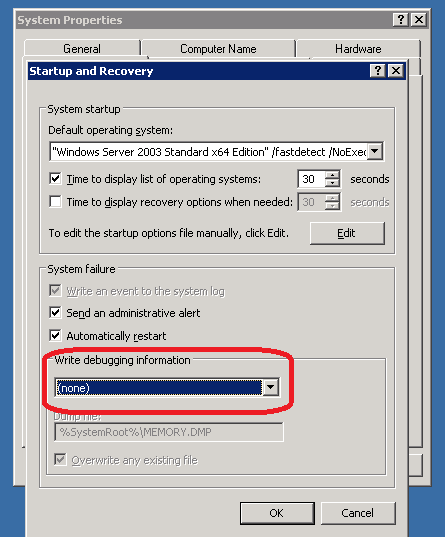 